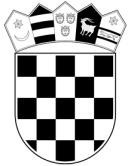 REPUBLIKA HRVATSKA MINISTARSTVO PRAVOSUĐA I UPRAVE UPRAVA ZA ZATVORSKI SUSTAV I PROBACIJUZatvor u RijeciPrilog 2PONUDBENI LIST NABAVE OSOBNOG AUTOMOBILAPONUDITELJ:MJESTO ISPORUKE: ZATVOR U RIJECI , ŽRTAVA FAŠIZMA 5, 51000 RIJEKA ROK ISPORUKE: PET DANA OD DANA DOSTAVE NARUDŽBENICEKRITERIJ ODABIRA: NAJNIŽA CIJENAROK VALJANOSTI PONUDE: 60 DANA OD ROKA UTVRĐENOG ZA DOSTAVU PONUDAROK PLAĆANJA: 30 DANA OD DANA DOSTAVE RAČUNANAČIN	OBRAČUNAVANJA	CIJENA:	CIJENE	SU	TIJEKOM	UGOVORNOG RAZDOBLJA NEPROMIJENJIVE.U 	, 2023. godinePONUDITELJ:(pečat, čitko ime i prezime ovlaštene osobe ponuditelja)Prilog 3U svrhu utvrđivanja okolnosti iz članka 251. stavak 1. točka 1. Zakona o javnoj nabavi („Narodne novine“ broj 120/16 i 114/22) dajemIZJAVUKojom ja	(ime i prezime)iz 	, broj osobne iskaznice 	(adresa stanovanja)izdane od 	kao osoba ovlaštena po zakonu za zastupanje pravne osobe gospodarskog subjekta(naziv i adresa gospodarskog subjekta, OIB)Pod materijalnom i kaznenom odgovornošću, izjavljujem za sebe i gospodarski subjekt, da protiv mene osobno niti protiv gore navedenog gospodarskog subjekta kojeg zastupam pravomoćnom presudom osuđen za:sudjelovanje u zločinačkoj organizaciji na temelju:članka 328. (zločinačko udruženje) i članka 329. (počinjenje kaznenog djela u sastavu zločinačkog udruženja) Kaznenog zakonačlanka 333. (udruživanje za počinjenje kaznenih djela) iz Kaznenog zakona („Narodne novine“ broj 110/97, 27/98, 50/00, 129/00, 51/01, 111/03, 190/03, 105/04, 84/05, 71/06, 110/07, 152/08, 57/11, 77/11 i 144/12, 56/15, 61/15, 110/17, 118/18 i 126/19).korupcija na temelju:članka 252. (primanje mita u gospodarskom poslovanju), članka 253 (davanje mita u gospodarskom poslovanju), članka 254. (zlouporaba u postupku javne nabave), članka 293 (primanje mita), članka 294 (davanje mita), članka 295 (trgovanje utjecajem) i članka 296. (davanje mita za trgovanje utjecajem) Kaznenog zakona („Narodne novine“ broj 110/97, 27/98, 50/00, 129/00, 51/01, 111/03, 190/03, 105/04, 84/05, 71/06, 110/07, 152/08, 57/11, 77/11 i 144/12, 56/15,61/15, 110/17, 118/18 i 126/19).članka 294.a (primanje mita u gospodarskom poslovanju), članka 294.b (davanje mita u gospodarskom poslovanju), članka 337. (zlouporaba položaja i ovlasti), članka 338. (zlouporaba obavljanja dužnosti državne vlasti), članka 343. (protuzakonito posredovanje), članka 347 (primanje mita) i članka 348. (davanje mita) iz Kaznenog zakona („Narodne novine“ broj 110/97, 27/98, 50/00, 129/00, 51/01, 111/03, 190/03, 105/04, 84/05, 71/06, 110/07, 152/08, 57/11, 77/11 i 144/12,56/15, 61/15, 110/17, 118/18 i 126/19).prijevara na temelju:članka 224. (prijevara), članka 293. (prijevara u gospodarskom poslovanju), članka 256. (utaja poreza ili carine) i članka 258 (subvencijska prijevara) Kaznenog zakona („Narodne novine“ broj 110/97, 27/98, 50/00, 129/00, 51/01, 111/03, 190/03, 105/04, 84/05, 71/06, 110/07, 152/08, 57/11,77/11 i 144/12, 56/15, 61/15, 110/17, 118/18 i 126/19).članka 224. (prijevara), članka 293. (prijevara u gospodarskom poslovanju) i članka 286. (utaja poreza i drugih davanja) iz Kaznenog zakona („Narodne novine“ broj 110/97, 27/98, 50/00, 129/00, 51/01, 111/03, 190/03, 105/04, 84/05, 71/06, 110/07, 152/08, 57/11, 77/11 i 144/12, 56/15, 61/15,110/17, 118/18 i 126/19).terorizam ili kaznena djela povezana s terorističkim aktivnostima, na temelju:članka 97. (terorizam), članka 99. (javno poticanje na terorizam), članka 100. (novačenje za terorizam), članka 101. (obuka za terorizam) i članka 102. (terorističko udruženje) Kaznenog zakona („Narodne novine“ broj 110/97, 27/98, 50/00, 129/00, 51/01, 111/03, 190/03, 105/04, 84/05, 71/06, 110/07, 152/08, 57/11, 77/11 i 144/12, 56/15, 61/15, 110/17, 118/18 i 126/19).članka 169 (terorizam), članka 169 a (javno poticanje na terorizam) i članka 169 b (novačenje i obuka za terorizam) iz Kaznenog zakona („Narodne novine“ broj 110/97, 27/98, 50/00, 129/00, 51/01, 111/03, 190/03, 105/04, 84/05, 71/06, 110/07, 152/08, 57/11, 77/11 i 144/12, 56/15, 61/15,110/17, 118/18 i 126/19).pranje novca ili financiranje terorizma na temelju:članka 98. (financiranje terorizma) i članka 265. (pranje novca) Kaznenog zakona („Narodne novine“ broj 110/97, 27/98, 50/00, 129/00, 51/01, 111/03, 190/03, 105/04, 84/05, 71/06, 110/07, 152/08, 57/11, 77/11 i 144/12, 56/15, 61/15, 110/17, 118/18 i 126/19 ).članka 279. (pranje novca) iz Kaznenog zakona („Narodne novine“ broj 110/97, 27/98, 50/00, 129/00, 51/01, 111/03, 190/03, 105/04, 84/05, 71/06, 110/07, 152/08, 57/11, 77/11 i 144/12, 56/15,61/15, 110/17, 118/18 i 126/19).dječji rad ili druge oblike trgovanja ljudima na temelju:članka 106. (trgovanje ljudima) Kaznenog zakona („Narodne novine“ broj 110/97, 27/98, 50/00, 129/00, 51/01, 111/03, 190/03, 105/04, 84/05, 71/06, 110/07, 152/08, 57/11, 77/11 i 144/12, 56/15,61/15, 110/17, 118/18 i 126/19).članka 175. (trgovanje ljudima i ropstvo) iz Kaznenog zakona („Narodne novine“ broj 110/97, 27/98, 50/00, 129/00, 51/01, 111/03, 190/03, 105/04, 84/05, 71/06, 110/07, 152/08, 57/11, 77/11 i144/12, 56/15, 61/15, 110/17, 118/18 i 126/19).Odnosno za odgovarajuća kaznena djela prema propisima države sjedišta gospodarskog subjekta ili države iz koje ta osoba dolazi.U 	, 	. godineTROŠKOVNIK NABAVE OSOBNOG AUTOMOBILA- Prilog 1TROŠKOVNIK NABAVE OSOBNOG AUTOMOBILA- Prilog 1TROŠKOVNIK NABAVE OSOBNOG AUTOMOBILA- Prilog 1TROŠKOVNIK NABAVE OSOBNOG AUTOMOBILA- Prilog 1PONUĐENOPRIMJEDBAMarka i tip vozila:Broj sjedala:minimalno 5Starost vozila:do 2 godinePrijeđena kilometraža:do 40.000 kmBoja vozila:metalikEmisija CO2 do 110 g/kmPrtljažnik minimalno 580 lBroj vrata 5MOTORPONUĐENOPRIMJEDBARadni obujam:minimalno 1960 ccm3Snaga motora u Kw:minimalno 80 KwPogon:na prednje kotačeVrsta pogonskog goriva:dizelMjenjač:ručni, minimalno 6 brzinaJamstvo na motor:najmanje 3 godineili 50.000 kmVANJSKE DIMENZIJE VOZILAVANJSKE DIMENZIJE VOZILAVANJSKE DIMENZIJE VOZILAVANJSKE DIMENZIJE VOZILADužina:minimalno 4.680 mmŠirina bez osvrtnih zrcala:minimalno 1.820 mmVisina:minimalno 1.470 mmOBAVEZNA OPREMA VOZILAOBAVEZNA OPREMA VOZILAOBAVEZNA OPREMA VOZILAOBAVEZNA OPREMA VOZILAAutomatski klima uređajParkirni senzor sprijeda i stragaEl. Grijanje i namještanje vanjskih osvrtnih zrcalaEl. Grijanje i namještanje vanjskih osvrtnih zrcalaPomoć pri kretanju na uzbrdiciBluetooth povezivanje s mobilnimBluetooth povezivanje s mobilnimPrednja svjetla za magluCentralno zaključavanje s daljinskimCentralno zaključavanje s daljinskimSjedalo vozača namjestivo po visiniElektrična parkirna kočnicaNaslon za ruke između vozača i suvozačaNaslon za ruke između vozača i suvozačaElektrični podizači prednjih i stražnjih stakalaElektrični podizači prednjih i stražnjih stakalaSvjetla za magluElektrično podesiva i grijana vanjska osvrtna zrcalaElektrično podesiva i grijana vanjska osvrtna zrcalaPutno računalo, višenamjensko u bojiElektroniski program stabilnostiElektroniski program stabilnostiRezervni kotačGrijanje prednjih sjedalaTempomatLakometalni naplatci 17"Zatamnjena stakla od B stupaSenzor za kišuZračni jastuk za glavu sprijeda i stragaZračni jastuk za glavu sprijeda i stragaKožni višenamjenski upravljačKožni višenamjenski upravljačZračni jastuk za vozača i zračni jastukZračni jastuk za vozača i zračni jastukRezervni kotačza suvozača s mogućnošću isključivanjaza suvozača s mogućnošću isključivanjaLed dnevna svjetlaIznos ponude bez PDV-a:Iznos PDV-a:Ukupni iznos ponude s PDV-om:Ukupni iznos ponude s PDV-om:Ukupni iznos ponude s PDV-om:Ukupni iznos ponude s PDV-om:U 	, 	2023. godineU 	, 	2023. godineU 	, 	2023. godineU 	, 	2023. godinePonuditelj:(pečat, čitko ime i prezime ovlaštene osobe ponuditelja)(pečat, čitko ime i prezime ovlaštene osobe ponuditelja)(pečat, čitko ime i prezime ovlaštene osobe ponuditelja)(pečat, čitko ime i prezime ovlaštene osobe ponuditelja)(pečat, čitko ime i prezime ovlaštene osobe ponuditelja)(pečat, čitko ime i prezime ovlaštene osobe ponuditelja)(pečat, čitko ime i prezime ovlaštene osobe ponuditelja)(pečat, čitko ime i prezime ovlaštene osobe ponuditelja)NAZIV I SJEDIŠTE PONUDITELJA:OIB:BROJ RAČUNA I NAZIV BANKE:NAVOD JE LI PONUDITELJ U SUSTAVU PDV-a:ADRESA ELEKTRONIČKE POŠTE:KONTAKT OSOBA PONUDITELJA:BROJ TELEFONA I TELEFAKSA:NAPOMENA: U slučaju da ponudu podnosi zajednica ponuditelja u gornje retke unose sepodaci člana zajednice ponuditelja koji je ovlašten za komunikaciju s naručiteljem, a na obrazac (Prilog 1A) unose se gornji podaci za sve ostale članove zajednice ponuditelja. U slučaju većeg broja sudionika u zajednici ponuditelja popunjava se onoliko obrazaca koliko je potrebno za upisivanje podataka o svim sudionicima zajednice ponuditelja.PREDMET NABAVE: OSOBNI AUTOMOBILPODACI O PODIZVODITELJIMA i podaci o dijelu ugovora o nabavi, ako se dio ugovora o nabavi daje u podugovorCIJENA PONUDE bez PDV-a u brojkama:IZNOS PDV-a u brojkama:CIJENA PONUDE S PDV-om u brojkama:Potpis i pečat(osoba ovlaštena za zastupanje)